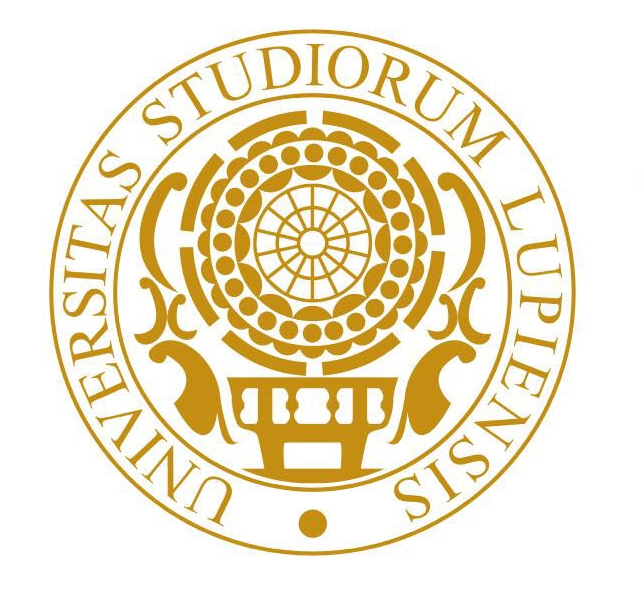 UNIVERSITA’ DEL SALENTOCorso di Laurea in ………………………
Tesi di Laurea in..(indicare materia tesi) Titolo tesi……………..(da riportare in italiano ed in inglese)RELATORE:	 Ch.mo Prof…………………………STUDENTE:	 …………Matricola n°Anno Accademico …. - ….